USULANPROGRAM KEMITRAAN MASYARAKAT (PKM)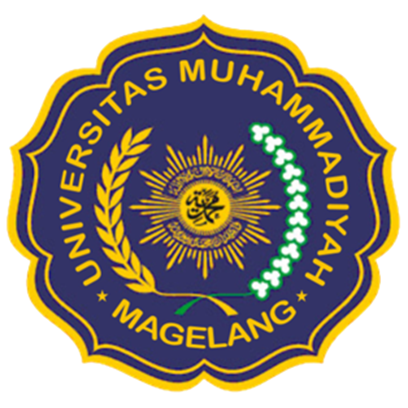 PKM KELOMPOK WANITA TANI DI DESA KETUNDAN, PAKIS, MAGELANG, JAWA TENGAH*Oleh :UNIVERSITAS MUHAMMADIYAH MAGELANG2017*Judul agar dilengkapi dengan lokasi Desa, Kecamatan, Kabupaten dan Provinsi** Tim diupayakan multidisipliner, maksimal 3 orang dan minimal 2 disiplin ilmuHALAMAN PENGESAHAN PROGRAM KEMITRAAN MASYARAKATMagelang, 10 Juni 2017MengetahuiDekan,								Ketua Tim PengusulYun Arifatul Fatimah, S.T., M.T., PhD			Dra. Retno Rusdjijati, M.KesNIDN. 1006067403						NIDN. 0015026901Mengetahui Ketua LP3MDr. Heni Setyowati Esti Rahayu, S.Kp, M.KesNIDN. 062512702*Tanda-tangan harus asli, bukan dari hasil pemindaianIDENTITAS DAN URAIAN UMUMJudul pengabdian kepada masyarakat:PKM Kelompok Wanita Tani di Desa Ketundan, Pakis, Magelang, Jawa TengahTim pelaksanaObjek (khalayak sasaran) pengabdian kepada masyarakat:Obyek atau khalayak sasaran kegiatan pengabdian pada masyarakat ini adalah  duaKelompok Wanita Tani yaitu Kartika Manunggal dan Manunggal Jaya yang masing-masing beranggotakan 35 orang wanita tani.Masa pelaksanaan Mulai		: Maret 2018Berakhir	: Oktober 2018Usulan biaya DRPM Ditjen Penguatan Risbang: Rp50.000.000,00Lokasi pengabdian kepada masyarakat:Dusun Bangsal dan Dusun Sekayu, Desa Ketundan, Kecamatan Pakis, Kabupaten MagelangMitra yang terlibatBalai Penyuluh Pertanian dan Kehutanan Kecamatan Pakis, Kabupaten MagelangKontribusinya adalah bersama-sama dengan tim pengusul melaksanakan kegiatan pendampingan kepada Kelompok Wanita Tani dalam melakukan budidaya jamur tiram. Jadi, setelah kegiatan pengabdian ini selesai, dari pihak Pemerintah dapat terus mendampingi masyarakat sasaran agar kegiatan yang telah dirintis dapat berkelanjutan.Dinas Pertanian Kabupaten MagelangKontribusi yang diharapkan dari Dinas Pertanian adalah dapat melibatkan masyarakat sasaran dalam kegiatan-kegiatan yang telah direncanakan terutama dalam pengembangan budidaya jamur di kalangan ibu rumah tangga.Badan Pemberdayaan Masyarakat, Perempuan, dan Keluarga Berencana Kabupaten MagelangKontribusi dari Bapermas, Puan, dan KB ini adalah ikut mendampingi masyarakat khususnya para ibu rumah tangga dalam memberdayakan dirinya melalui kegiatan kewirausahaan seperti budidaya jamur tiram ini.Permasalahan yang ditemukan dan solusi yang ditawarkan: KWT Kartika Manunggal dan KWT Manunggal Jaya di Desa Ketundan sudah 2 tahun ini melaksanakan kegiatan budidaya jamur tiram. Namun upaya yang dilakukan belum optimal atau belum banyak membawa perubahan terhadap pengembangan KWT utamanya pada penambahan penghasilan. Hal ini antara lain disebabkan oleh:KWT hanya melaksanakan penumbuhan dan perawatan terhadap jamur tiram. Bibit jamur diperoleh dari seorang pemasok yang tidak kontinyu dalam memasok bibit ke KWT dan kualitas bibit jamur juga belum tentu bagus.Kumbung untuk budidaya jamur tidak tersendiri tetapi masih menumpang di rumah tempat tinggal salah satu warga dan belum representative sebagai tempat untuk budidaya jamur.KWT tidak mempunyai hak untuk menentukan harga jual jamur tiram, karena sudah ditentukan dari pemasok bibit.Kontribusi mendasar pada khalayak sasaran (uraikan tidak lebih dari 50 kata,  tekankan pada manfaat yang diperoleh) Kegiatan pengabdian kepada masyarakat yang akan dilaksanakan ini diharapkan dapat memberikan banyak manfaat kepada mitra yaitu KWT Manunggal Jaya dan KWT Kartika Manunggal dalam mengembangkan usaha agribisnis jamur tiram. Manfaat yang diharapkan antara lain adalah 1) mitra memiliki kumbung yang representatif untuk budidaya jamur tiram, 2) mitra dapat melakukan budidaya jamur dengan teknologi yang lebih modern, 3) mitra memperoleh ilmu untuk melakukan diversifikasi olahan pangan berbahan baku jamur tiram, dan 4) mitra memiliki kegiatan usaha yang dapat dimanfaatkan untuk menambah penghasilan keluarga, Rencana luaran berupa jasa, sistem, produk/barang, paten, atau luaran lainnya yang ditargetkan  Luaran yang direncanakan kegiatan PKM ini meliputi teknologi budidaya jamur tiram, olahan pangan berbasis jamur tiram, agribisnis budidaya jamur tiram, publikasi hasil kegiatan pengabdian dalam jurnal nasional tak terakreditasi; draft buku ajar tentang teknologi tepat guna bagi UMKM; peningkatan kuantitas dan kualitas produk jamur tiram; peningkatan pemahaman dan ketrampilan mitra dalam budidayajamur tiram yang mempunyai nilai jual lebih tinggi; dan peningkatan omzet penjualan jamur tiram segar dan produk.DAFTAR ISIRINGKASAN PROPOSALKartika Manunggal dan Manunggal Jaya merupakan dua Kelompok Wanita Tani (KWT) yang ada di Desa Ketundan, Kecamatan Pakis, Kabupaten Magelang. KWT yang masing-masing beranggotakan 30 dan 35 orang tersebut memiliki sejumlah kegiatan yang berhubungan dengan pertanian dan bertujuan untuk menambah penghasilan keluarga. Salah satu kegiatan usahanya yang masih banyak menghadapi kendala adalah budidaya jamur tiram. Kendala-kendala tersebut di antaranya adalah ketergantungan pada satu mitra pemasok bibit jamur. Hasil panen selanjutnya ditampung mitra untuk dipasarkan. Namun bibit yang diberikan terbatas dan kualitasnya kurang sesuai seperti yang diharapkan, selain itu pengetahuan dan ketrampilan anggota KWT juga masih rendah dalam usaha budidaya jamur. Akibatnya kegiatan usaha tidak berkembang optimal, padahal antusiasme anggota KWT sangat tinggi. Metode yang akan dipakai dalam pencapaian tujuan tersebut adalah model pemberdayaan masyarakat partisipatif Participatory Rural Apraisal (PRA). Metode ini dipilih berdasarkan pertimbangan bahwa yang mempunyai atau menghadapi masalah adalah mitra, oleh karena itu keterlibatan mitra dalam penentuan pemecahan masalah yang dihadapi dan penyelesaiannya sangat diperlukan. Metode tersebut dibagi menjadi tiga tahap yaitu persiapan, pelaksanaan, dan penyusunan laporan. Tahap persiapan dimulai penyuluhan tentang cara budidaya jamur tiram secara umum, pembuatan baglog dan pembibitan, pembukuan sederhana, dan strategi pemasaran. Tahap berikutnya adalah tahap pelaksanaan meliputi kegiatan pelatihan, demplot, dan pendampingan. Tahap terakhir dari kegiatan ini adalah penyusunan laporan kemajuan, artikel ilmiah untuk keperluan publikasi, dan laporan akhir. (Kemukakan mitra, masalah mitra , solusi dan target luaran yang ingin dicapai serta metode yang akan dipakai dalam pencapaian tujuan tersebut. Ringkasan proposal harus mampu menguraikan secara cermat dan singkat tentang rencana kegiatan yang diusulkan dan ditulis dengan jarak satu spasi.)BAB 1. PENDAHULUANAnalisis Situasi Pada bagian ini diuraikan analisis situasi fokus kepada kondisi terkini mitra yang mencakup hal-hal berikut: Untuk Pengusaha Mikro/Jasa Layanan Tampilkan profil mitra yang dilengkapidengan data dan  gambar/foto situasi mitra. Uraikan segi produksi dan manajemen usaha mitra. Ungkapkan selengkap mungkin persoalan yang dihadapi mitra. Untuk Masyarakat Calon Pengusaha   Tampilkan profil mitra yang dilengkapi dengan data dan  gambar/foto situasi mitra.Jelaskan potensi dan peluang usaha mitra. Uraikan dan kelompokkan dari segi produksi dan manajemen usaha. Ungkapkan seluruh persoalan kondisi sumber daya yang dihadapi mitra Untuk Masyarakat  Umum Uraikan lokasi mitra dan kasus yang terjadi/pernah terjadi dan didukung dengan data dan  gambar/foto. Jelaskan segi sosial, budaya, religi, kesehatan, mutu layanan  atau kehidupan bermasyarakat. Ungkapkan seluruh persoalan yang dihadapi saat ini misalnya terkait dengan masalah konflik, kepemilikan lahan, kebutuhan air bersih, premanisme, buta aksara dan lain-lain.Jelaskan permasalahan khusus yang dihadapi oleh mitra. Permasalahan Mitra (mengacu kepada butir analisis situasi)Uraikan permasalahan mitra yang mencakup hal-hal berikut ini:Untuk pengusaha mikro/jasa layanan: Penentuan permasalahan prioritas mitra baik produksi maupun manajemen yang telah disepakati bersama mitra. Untuk kelompok calon wirausaha baru: Penentuan permasalahan prioritas mitra baik produksi maupun manajemen untuk berwirausaha yang disepakati bersama. Untuk masyarakat umum: Nyatakan persoalan prioritas mitra dalam segi sosial, budaya, keagamaan, mutu layanan atau kehidupan bermasyarakat. Tuliskan secara jelas justifikasi pengusul bersama mitra dalam menentukan persoalan prioritas yang disepakati untuk diselesaikan selama pelaksanaan program PKM.  Usahakan permasalahan  prioritas bersifat spesifik, konkret serta benar-benar sesuai dengan kebutuhan mitra produktif/mengarah ke ekonomi produktif atau sesuai dengan solusi spesifik atas permasalahan yang dihadapi mitra dari kelompok masyarakat non ekonomi/umum.  Setiap solusi mempunyai luaran tersendiri dan sedapat mungkin terukur atau dapat dikuantitatifkan. Jika luaran dapat berupa produk atau barang atau sertifikat dan sejenisnya, nyatakan juga spesifikasinya. Buatlah rencanacapaian luaran seperti pada tabel berikut ini sesuai dengan luaran yang ditargetkan.  Tabel 1.1 Rencana Target Capaian LuaranBAB 2. SOLUSI DAN TARGET LUARANTuliskan semua solusi yang ditawarkan untuk menyelesaikan permasalahan yang dihadapi mitra secara sistematis sesuai dengan prioritas permasalahan. Solusi harus terkait betul dengan permasalahan prioritas mitra. Tuliskan jenis luaran yang akan dihasilkan dari masing-masing solusi tersebut baik dalam segi produksi maupun manajemen usaha (untuk mitra ekonomi).Solusi yang akan disampaikan kepada IKM mitra untuk mengatasi kedua permasalahannya tersebut beserta dengan target luaran dan spesifikasinya diuraikan sebagai berikut:Tabel 2.1 Solusi dan Target Luaran Kegiatan IbMBAB 3. METODE PELAKSANAANMetode pelaksanaan kegiatan menjelaskan tahapan atau langkah-langkah dalam melaksanakan solusi yang ditawarkan untuk mengatasi permasalahan yang memuat hal-hal berikut ini:Untuk Pengusaha Mikro/Jasa Layanan, dan untuk Kelompok Calon Wirausaha Baru, maka metode pelaksanaan kegiatan terkait dengan tahapan atau langkah-langkah dalam melaksanakan solusi dari permasalahan mitra,  minimal dalam dua bidang permasalahan yang berbeda yang ditangani pada mitra, seperti :Permasalahan dalam bidang produksi.Permasalahan dalam bidang manajemen. Permasalahan dalam bidang pemasaran, dan lain-lain. Untuk Masyarakat Umum, nyatakan tahapan atau langkah-langkah yang ditempuh guna melaksanakan solusi atas permasalahan spesifik yang dihadapi oleh mitra. Pelaksanaan solusi tersebut dibuat secara sistematis yang meliputi segi sosial, budaya, keagamaan, mutu layanan atau kehidupan bermasyarakat. Uraikan metode pendekatan yang ditawarkan untuk menyelesaikan persoalan mitra yang telah disepakati bersama. Uraikan bagaimana partisipasi mitra dalam pelaksanaan program. Uraikan bagaimana langkah evaluasi pelaksanaan program dan keberlanjutan program di lapangan setelah kegiatan PKM selesai dilaksanakan.Tahapan Pelaksanaan SolusiTahapan pelaksanaan solusi dikelompokkan menjadi 3 yaitu:Tahap persiapanTahap persiapan meliputi: memberitahukan kegiatan yang akan dilaksanakan kepada Pemda Kabupaten Magelang dalam hal ini adalah Dinas Pertanian, Dinas Perindustrian, dan Bapermas Kabupaten Magelang; menyampaikan ijin kepada Kepala Kantor Kecamatan Pakis, Kepala Desa Ketundan, dan Kadus Bangsal serta Sekayu yang wilayahnya digunakan sebagai lokasi kegiatan pengabdian kepada masyarakat ini; menyiapkan teknologi yang akan diterapkan kepada mitra yaitu teknologi budidaya jamur tiram, pengolahan jamur tiram, dan pemanfaatan limbah media pertumbuhan jamur; menyusun jadwal kegiatan dan melakukan pembagian tugas anggota tim pelaksana. Tahap pelaksanaanTahap pelaksanaan meliputi: Sosialisasi tentang kegiatan pengabdian pada masyarakat yang akan dilakukan kepada dinas terkait, perangkat kalurahan, dan kedua mitra; Pelatihan yang akan diberikan kepada mitra adalah: Achieve Motivation Training yang bertujuan untuk memotivasi mitra agar berkenan untuk mengikuti kegiatan pengabdian kepada masyarakat ini; Teknologi budidaya jamur tiram;Pengolahan jamur tiram menjadi aneka olahan pangan; Pengolahan limbah media jamur tiram.Pendampingan Pendampingan dilakukan hingga kegiatan pengabdian kepada masyarakat ini berlangsung selama 8 (delapan) bulan. Kegiatan pendampingan yang akan dilakukan adalah budidaya jamur tiram, pengolahan jamur tiram, dan pengolahan limbah media jamur tiram.Tahap penyusunan laporan dan publikasiTahap penyusunan laporan meliputi: penyusunan laporan kemajuan apabila kegiatan sudah tercapai 75 persen yang jadwalnya disesuaikan dengan yang telah ditentukan dari Kemenristek Dikti; penyusunan laporan akhir dilakukan setelah seluruh kegiatan pengabdian kepada masyarakat ini selesai yaitu pada bulan kedelapan. Penyusunan artikel ilmiah untuk dipublikasikan dalam media cetak, prosiding, dan jurnal ilmiah.Metode PendekatanMetode yang akan digunakan untuk pelaksanaan kegiatan pengabdian pada masyarakat ini adalah metode  pemberdayaan masyarakat partisipatif dengan model Participatory Rural Apraissal yaitu suatu metode pendekatan dalam proses pemberdayaan dan peningkatan partisipasi masyarakat, yang tekanannya pada keterlibatan masyarakat dalam keseluruhan kegiatan yang dilaksanakan. Tahap-tahap dari model PRA ini adalah:Pengenalan masalah/kebutuhan dan potensi serta penyadaran;Dalam tahap ini dilakukan identifikasi terhadap berbagai permasalahan yang dihadapi IKM mitra terutama aspek proses produksi dan manajemennya.Perumusan masalah dan penetapan prioritas;Masalah-masalah yang sudah teridentifikasi selanjutnya dirangking urut dari masalah yang paling berat hingga ke masalah yang ringan. Permasalahan utama yang dihadapi IKM mitra adalah ketergantungan penyediaan bibit jamur tiram pada satu pihak, sehingga kegiatan produksi tergantung dari kinerja pihak tersebut. Kemudian permasalahan berikutnya adalah keberadaan kumbung jamur yang kurang representatif, sehingga tidak mampu menghasilkan jamur tiram dengan kualitas yang baik. Yang terakhir adalah belum adanya upaya untuk mengolah jamur tiram menjadi aneka olahan untuk konsumsi rumah tangga mauoun untuk kegiatan usaha.Identifikasi alternatif-alternatif pemecahan masalah/pengembangan gagasan;Mitra dilatih untuk melakukan pembibitan jamur tiram secara mandiri, diawali dengan pembuatan baglog, pembibitan, pemeraman, hingga perawatan pertumbuhan jamur tiram dalam kumbung. Dilanjutkan dengan pelatihan pengolahan jamur tiram menjadi nugget dan kripik, dan diakhiri dengan memanfaatkan limbah media jamur tiram sebagai media untuk penanaman sayur-sayuran.Diskusi antara tim pengusul dengan IKM mitra juga diterapkan pada penentuan alternatif-alternatif pemecahan masalah yang sudah diprioritaskan, termasuk penentuan jadwal kegiatan, tempat pelaksanaan, dan peserta yang mengikuti kegiatan pengabdian.Pemilihan alternatif pemecahan masalah yang paling tepat; Setelah dilakukan pencarian terhadap sejumlah alternatif pemecahan masalah yang dihadapi IKM mitra, selanjutnya dilakukan pemilihan dari alternatif-alternatif tersebut model pemecahan masalah yang paling optimal. Penentuan ini selain meminta pendapat dari IKM mitra, juga berdasarkan pertimbangan-pertimbangan dari tim pengusul berdasarkan waktu pelaksanaan, tenaga, dana, dan kemudahan teknologi tepat guna yang akan digunakan.Perencanaan penerapan gagasan dan penyajian rencana kegiatan; Tahap ini disusun oleh tim pengusul dengan tetap melibatkan IKM mitra, sehingga pelaksanaannya tertib dan lancar serta dapat optimal hasilnya. Kegiatan direncanakan selama 8 bulan.Pelaksanaan pengorganisasian; Setelah tahap sebelumnya selesai dilakukan, maka tahap berikutnya adalah melakukan pembagian tugas di antara tim pengusul sesuai dengan kepakaran yang dimiliki.Pemantauan dan pengarahan kegiatan; Selama kegiatan pengabdian pada masyarakat ini dilaksanakan, maka pemantauan selalu dilakukan agar kegiatan terarah dan mampu mencapai tujuan secara optimal.Evaluasi dan rencana tindak lanjut; Evaluasi dilakukan setelah seluruh kegiatan pengabdian selesai dilakukan guna menentukan rencana tindak lanjutnya.Partisipasi Mitra dalam Pelaksanaan ProgramPartisipasi IKM mitra dalam pelaksanaan program adalah tidak semua permasalahan yang dihadapi diselesaikan dengan bantuan pendanaan dari tim pelaksana. Namun mitra juga harus mengeluarkan dana untuk membantu proses penyelesaian masalah. Seperti pada pembuatan kumbung jamur, IKM mitra menyediakan bahan-bahan dan tenaga kerjauntuk pembuatannya. Juga untuk peralatan masak yang digunakan untuk pengolahan jamur menjadi aneka olahan pangan, serta penyediaan bibit tanaman hortikultura untuk pemanfaatan limbah media jamur tiram.Evaluasi Pelaksanaan dan Keberlanjutan ProgramEvaluasi dilakukan setiap 1 masalah yang dihadapi IKM mitra diselesaikan. Evaluasi tersebut meliputi 1) setelah pembuatan baglog jamur selesai, maka dilakukan evaluasi terhadap kuantitas dan kualitasnya, 2) untuk pengolahan jamur menjadi aneka olahan pangan akan dilakukan evaluasi terhadap kualitas produk yang dihasilkan, tampilan, dan rasa, dan 3)untuk pemanfaatan limbah media jamur tiram adalah dengan tumbuh suburnya sayuran yang dibudiayakan.BAB 4. BIAYA DAN JADWAL KEGIATAN5.1 Anggaran Biaya Tabel 4.1 Format Ringkasan Anggaran Biaya Program PKM yang Diajukan5.2  Jadwal KegiatanJadwal kegiatan disusun dalam bentuk bar chart sesuai rencana pelaksanaan pengabdian kepada masyarakat yang diajukan dan sesuai dengan format pada Lampiran E.*Disesuaikan dengan metode pelaksanaan REFERENSIReferensi disusun berdasarkan prinsip keprimeran dan kemutakhiran pustaka dalam arti 80% dari pustaka adalah jurnal ilmiah dan tidak lebih dari 10 tahun setelah penerbitan artikel, dengan sistem nama dan tahun, dengan urutan abjad nama pengarang, tahun, judul tulisan, dan sumber (Harvard style). Hanya pustaka yang dikutip dan diacu dalam usulan yang dicantumkan dalam Referensi.LAMPIRAN-LAMPIRANLampiran 1. Justifikasi AnggaranLampiran 2. Biodata Ketua dan Anggota Tim PengusulKetua pelaksanaIdentitas diriRiwayat pendidikanPengalaman penelitian dalam 5 tahun terakhirPengalaman pengabdian kepada masyarakat dalam 5 tahun terakhirPublikasi ilmiah pada jurnal dalam 5 tahun terakhirPemakalah seminar ilmiah (oral presentation)dalam 5 tahun terakhirKarya buku dalam 5 tahun terakhirPerolehan HKI dalam 10 tahun terakhirPengalaman Merumuskan Kebijakan Publik/Rekayasa Sosial Lainnya dalam 10 Tahun TerakhirPenghargaan dalam 10 tahun Terakhir (dari pemerintah, asosiasi atau institusi lainnya)Semua data yang saya isikan dan tercantum dalam biodata ini adalah benar dan dapat dipertanggungjawabkan secara hukum. Apabila di kemudian hari ternyata dijumpai ketidaksesuaian dengan kenyataan, saya sanggup menerima sanksi. Demikian biodata ini saya buat dengan sebenarnya untuk memenuhi salah satu persyaratan dalam pengajuan Penugasan Program Kemitraan Masyarakat.Magelang, 10 Juni 2017Ketua/Anggota Pengusul*,  Tanda tangan  (Nama Lengkap)Anggota pelaksana 1Anggota pelaksana 2Lampiran 2. Gambaran Iptek yang akan dilaksanakanpada mitra Teknologi budidaya jamur tiramPengolahan jamur tiram menjadi aneka olahan panganPemanfaatan limbah media jamur tiram(masing-masing diberikan penjelasan ditambah dengan gambar-gambar)Lampiran 3. Gambar  lokasi kedua mitra (menunjukkan jarak kedua mitra dari PT pengusul) Dibuat denah dari Universitas Muhammadiyah Magelang ke lokasi mitra. Tidak diperkenankan menggunakan peta hasil download dari internet dan lokasi mitra dari kampus tidak boleh lebih dari 200 km.Lampiran 5. Surat Pernyataan Ketua PengusulKOP LP3MSURAT PERNYATAAN KETUA PENGUSULYang bertanda tangan di bawah ini: Nama                          : …………………………..  NIDN                          : …………………………..  Pangkat /Golongan    : …………………………..  Jabatan Fungsional     : ………………………….. Dengan ini menyatakan bahwa proposal saya dengan judul: ...................................................... yang diusulkan dalam skema PKM untuk tahun anggaran 2018 bersifat original dan belum pernah dibiayai oleh lembaga/sumber dana lain. Bilamana di kemudian hari ditemukan ketidaksesuaian dengan pernyataan ini, maka saya bersedia dituntut dan diproses sesuai dengan ketentuan yang berlaku dan mengembalikan seluruh biaya penugasan yang sudah diterima ke Kas Negara. Demikian pernyataan ini dibuat dengan sesungguhnya dan dengan sebenar-benarnya.Kota, tanggal-bulan-tahun Mengetahui,     Ketua LP3M								Yang menyatakan,Meterai Rp6000 Cap dan tanda tangan                                                  Tanda tangan (Nama Lengkap)                                 			(Nama Lengkap)  NIP/NIK                                                                                      	NIP/NIK Lampiran 4. Dua buah Surat Pernyataan Kesediaan Bekerja Sama dari Kedua Mitra PKM 1KetuaDra. Retno Rusdjijati, M.KesNIDN. 0015026901**2AnggotaDr. Heni Setyowati Esti Rahayu, S.Kp, M.KesNIDN. 06251270023AnggotaDr. Murniyati Rochiningsih, M.P.NIDN. 06020272011Judul PKM:PKM Kelompok Wanita Tani di Desa Ketundan, Pakis, Magelang, Jawa Tengah2Nama Mitra PKM (1)Nama Mitra PKM (2)::KWT Kartika ManunggalKWT Manunggal Jaya3Ketua Tim PengusulNamaNIDNJabatan/golonganProgram studiPerguruan TinggiBidang keahlianAlamat kantor/telp/fax/surel:::::::Dra. Retno Rusdjijati, M.Kes0015026901Pembina/IV aTeknik IndustriUniversitas Muhammadiyah MagelangKesehatan dan Keselamatan KerjaJl. Mayjend Bambang Soegeng KM 5 Mertoyudan, Magelang/0293326945/ humas@ummgl.ac.id4Anggota tim pengusulJumlah anggotaNama anggota I/bidang keahlianNama anggota II/bidang keahlianJumlah mahasiswa yang terlibatAlamat kantor/telp/fax/surel:::::Dosen 2 (dua) orangDr. Heni Setyowati Esti Rahayu, S.Kp, M.Kes/keperawatanDr. Murniyati Rochiningsih, M.P./ekonomi manajemen4 (empat) orang (jumlah minimal)Jl. Mayjend Bambang Soegeng KM 5 Mertoyudan, Magelang/0293326945/ humas@ummgl.ac.id5Lokasi kegiatan (mitra 1) Wilayah mitra (desa/kecamatan)Kabupaten/kotaProvinsiJarak PT ke lokasi mitraAlamat kantor/telp/fax/surel:::::Desa Ketundan, Kecamatan PakisKabupaten MagelangJawa Tengah30 km (tidak boleh lebih dari 200 km)Dusun Bangsal, Ketundan, Pakis, Magelang6Luaran yang dihasilkan:Satu artikel ilmiah yang dipublikasikan melalui jurnal ber ISSN atau prosiding  dari seminar nasional; Publikasi pada media masa cetak/online/repocitory PT; Peningkatan daya saing yang meliputi peningkatan kualitas dan kuantitas jamur tiram yang dihasilkan; Peningkatan penerapan iptek untuk budidaya jamur di masyarakat yang meliputi mekanisasi, IT, dan manajemen.Perbaikan tata nilai masyarakat terutama dalam pemberdayaan wanita berbasis budidaya jamur tiram. 7Jangka waktu Pelaksanaan:1 (satu)tahun8Biaya totalDRPMSumber lain (tuliskan dan lampirkan surat pernyataan penyandang dana)::Rp40.000.000-Rp50.000.000 (harus berada di range tersebut)-NoNamaJabatanBidang KeahlianInstansi AsalAlokasi Waktu (jam/minggu)1Dra. Retno Rusdjijati, M.KesKetuaKesehatan dan Keselamatan KerjaUMMagelang122Dr. Heni Setyowati Esti Rahayu, S.Kp, M.KesAnggotaKeperawatanUMMagelang93Dr. Murniyati Rochiningsih, M.P.AnggotaEkonomi ManajemenUMMagelang9NoJenis LuaranIndikator CapaianLuaran WajibLuaran WajibLuaran Wajib1Publikasi ilmiah pada Jurnal ber ISSN/Prosiding jurnal Nasionaltidak ada/ draf/ submitted/ /accepted/published2Publikasi  pada media masa cetak/online/repocitory PTtidak ada/draf/proses editing/sudah terbit3Peningkatan daya saing (peningkatan kualitas, kuantitas, serta nilai tambah barang, jasa, diversifikasi produk, atau sumber daya  lainnya)tidak ada/produk/ penerapan/peningkatan4Peningkatan  penerapan iptek di masyarakat (mekanisasi, IT, dan manajemen)tidak ada/produk/penerapan/ peningkatan5Perbaikan  tata nilai masyarakat (seni budaya, sosial, politik, keamanan, ketentraman, pendidikan, kesehatantidak ada/draf/ terdaftar/ sudah dilaksanakanLuaran TambahanLuaran TambahanLuaran Tambahan1Publikasi di jurnal internasionaltidak ada/draf/submitted/reviewed/published2Jasa; rekayasa sosial, metode atau sistem, produk/barangtidak ada/draf/ produk/ penerapan3Inovasi baru TTGtidak ada/draf/ produk/ atau penerapan4Hak kekayaan intelektual (Paten, Paten sederhana, Hak Cipta, Merek dagang, Rahasia dagang, Desain Produk Industri, Perlindungan Varietas Tanaman, Perlindungan Desain Topografi Sirkuit Terpadu)tidak ada/draf/ produk/ penerapan5Buku ber ISBNtidak ada/draf/ proses editing/sudah terbitNoPermasalahanSolusiLuaranSpesifikasiNoKomponenBiaya yang Diusulkan)1Honorarium untuk pelaksana, petugas laboratorium, pengumpul data, pengolah data, penganalisis data, honor operator, dan honor pembuat sistem (maksimum 30% dan dibayarkan sesuai ketentuan)2Pembelian bahan habis pakai untuk pembelian ATK, fotocopy, surat menyurat, penyusunan laporan, cetak, penjilidan, publikasi, pulsa, internet, bahan laboratorium, langganan jurnal, bahan pembuatan alat/mesin bagi mitra3Perjalanan untuk survei/sampling data, sosialisasi/pelatihan/pendampingan/evaluasi, Seminar/Workshop DN- LN, akomodasi-konsumsi, perdiem/lumpsum, transport4Sewa untuk peralatan/mesin/ruang laboratorium, kendaraan, kebun percobaan, peralatan penunjang pengabdian  lainnyaNoJenis KegiatanBulan ke-Bulan ke-Bulan ke-Bulan ke-Bulan ke-Bulan ke-Bulan ke-Bulan ke-NoJenis Kegiatan12345678HonorariumHonorariumHonorariumHonorariumHonorariumHonorHonor/jam (Rp)Waktu (jam/minggu)MingguHonor per bulanPelaksana 1Pelaksana 2Pelaksana 3Sub total (Rp)Sub total (Rp)Sub total (Rp)Sub total (Rp)Pembelian bahan habis pakaiPembelian bahan habis pakaiPembelian bahan habis pakaiPembelian bahan habis pakaiPembelian bahan habis pakaiMaterialJustifikasi pembelianKuantitasHarga satuan (Rp)Harga peralatan penunjangBahan habis pakai 1Bahan habis pakai 2Bahan habis pakai 3Sub total (Rp)Sub total (Rp)Sub total (Rp)Sub total (Rp)PerjalananPerjalananPerjalananPerjalananPerjalananMaterialJustifikasi perjalananKuantitasHarga satuan (Rp)Biaya per tahun (RP)Perjalanan 1Perjalanan 2Perjalanan 3Sub total (Rp)Sub total (Rp)Sub total (Rp)Sub total (Rp)SewaSewaSewaSewaSewaMaterialJustifikasi sewaKuantitasHarga satuanBiaya per tahunSewa 1Sewa 2Sewa 3Sub total (Rp)Sub total (Rp)Sub total (Rp)Sub total (Rp)Total anggaran yang diperlukan (Rp)Total anggaran yang diperlukan (Rp)Total anggaran yang diperlukan (Rp)Total anggaran yang diperlukan (Rp)1Nama lengkap (dengan gelar)2Jenis kelaminL/P3Jabatan fungsional4NIP/NIK/identitas lainnya5NIDN6Tempat dan tanggal lahir7E-mail8Nomor telepon/HP9Alamat kantor10Nomor telepon/faks11Lulusan yang telah dihasilkanS-1 = … orang; S-2 = … orang;  S-3 = … orang12Mata kuliah yang diampu1.12Mata kuliah yang diampu2.12Mata kuliah yang diampu3.S-1S-2S-3Nama Perguruan Tinggi Bidang Ilmu Tahun Masuk-Lulus Judul Skripsi/Tesis/Disertasi Nama PembimbingNoTahunJudul PenelitianPendanaanPendanaanNoTahunJudul PenelitianSumberJumlah (juta rupiah)NoTahunJudul Pengabdian kepada MasyarakatPendanaanPendanaanNoTahunJudul Pengabdian kepada MasyarakatSumberJumlah (Juta Rp)NoJudul Artikel IlmiahNama JurnalVolume/ Nomor/TahunNoNama Temu ilmiah/SeminarJudul Artikel IlmiahWaktu dan TempatNoJudul BukuTahunJumlah HalamanPenerbitNoJudul/Tema HKITahunJenisNomor P/IDNoJudul/Tema/Jenis Rekayasa Sosial Lainnya yang Telah DiterapkanTahunTempat PenerapanRespon MasyarakatNoJenis PenghargaanInstitusi Pemberi PenghargaanTahun